Child Safeguarding Certification(to be completed by Supervisor of the post)Child Safeguarding refers to proactive measures taken to limit direct and indirect collateral risks of harm to children, arising from UNICEF’s work or UNICEF personnel. Effective 01 January 2021, Child Safeguarding Certification is required for all recruitments. 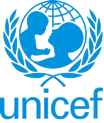 UNITED NATIONS CHILDREN’S FUNDGENERIC JOB PROFILE (GJP)I. Post InformationI. Post InformationJob Title:  Health Officer (Coverage & Equity)Supervisor Title: Health SpecialistOrganizational Unit: Programme, Health Post Location: Dhaka, Bangladesh Country OfficeJob Level: Level 2Job Profile No.: CCOG Code: -Functional Code: -Job Classification Level: Level 2II. Organizational Context and Purpose for the jobThe fundamental mission of UNICEF is to promote the rights of every child, everywhere, in everything the organization does — in programmes, in advocacy and in operations. The equity strategy, emphasizing the most disadvantaged and excluded children and families, translates this commitment to children’s rights into action. For UNICEF, equity means that all children have an opportunity to survive, develop and reach their full potential, without discrimination, bias or favoritism. To the degree that any child has an unequal chance in life — in its social, political, economic, civic and cultural dimensions — her or his rights are violated. There is growing evidence that investing in the health, education and protection of a society’s most disadvantaged citizens — addressing inequity — not only will give all children the opportunity to fulfill their potential but also will lead to sustained growth and stability of countries. This is why the focus on equity is so vital. It accelerates progress towards realizing the human rights of all children, which is the universal mandate of UNICEF, as outlined by the Convention on the Rights of the Child, while also supporting the equitable development of nations.Job organizational context: The Health Officer (Equity and Coverage) at Level 2, will be based  in Bangladesh Country Office (CO) where the Health Programme is a component of the Country Programme  Purpose for the job: The Health Officer reports to the Health Specialist (Immunization)  for supervision. The Health Officer provides professional technical, operational and administrative assistance throughout the programming process for the coverage and equity of Immunization Programme within the Country Programme, from development planning to delivery of results, by preparing, executing, managing, and implementing a variety of technical and administrative programme tasks to facilitate programme development, implementation, programme progress monitoring, and evaluating and reporting of results.III. Key function, accountabilities and related duties/tasks Summary of key functions/accountabilities: Support to programme development and planningProgramme management, monitoring and delivery of resultsTechnical and operational support to programme implementationNetworking and partnership buildingInnovation, knowledge management and capacity buildingSupport to programme development and planningConduct and update the situation analysis for the development, design and management of health related programmes, especially immunization. Research and report on development trends (e.g. political social, economic, health) for higher management use to enhance programme management, efficiency and delivery of results.Contribute to the development and establishment of sectoral programme goals, objectives, strategies, and results-based planning through analysis of health needs and areas for intervention and submission of recommendations for priority and goal setting, especially immunization. Provide technical and operational support throughout all stages of programming processes by executing and administering a variety of technical programme transactions, preparing materials and documentations, and complying with organizational processes and management systems, to support programme planning, results based planning (RBM), and monitoring and evaluation of results, especially immunization and related to coverage, equity improvements and health system strengthening. Provide technical support in updating immunization strategy, new vaccine introduction guideline, case studies and briefing notes on immunization. Prepare required documentations and materials to facilitate the programme review and approval process, especially immunization.Programme management, monitoring and delivery of resultsWork closely and collaboratively with colleagues and partners to discuss operational and implementation issues, provide solutions, recommendations, and/or to alert appropriate officials and stakeholders for higher-level intervention and decisions. Keep record of reports and assessments for easy reference and to capture and institutionalize lessons learned especially for immunization. Participate in monitoring and evaluation exercises, programme reviews and annual sectoral reviews with government and other counterparts to assess programmes and to report on required action/interventions at the higher level of programme management, especially for immunization.Monitor and report on the use of sectoral programme resources (financial, administrative and other assets), and verify compliance with approved allocation and goals, organizational rules, regulations, procedures, as well as donor commitments, standards of accountability, and integrity, especially for immunization. Report on issues identified to ensure timely resolution by management and stakeholders. Follow up on unresolved issues to ensure resolution.Prepare regular and mandated sectoral programme/project reports for management, donors and partners to keep them informed of programme progress.Technical and operational support to programme implementationConduct regular programme field visits and surveys, and share information with partners and stakeholders to assess progress and provide technical support and/or refer to relevant officials for resolution. Report on critical issues, bottlenecks and potential problems for timely action to achieve results.Provide technical and operational support to government counterparts to implement equity focused strategy on immunization to address the needs of hard-to-reach population groups and immunization e-tracker in targeted districts and City Corporations Provide technical and operational support to government counterparts, NGO partners, UN system partners, and other country office partners/donors on the application and understanding of UNICEF policies, strategies, processes, and best practices on health-related issues to support programme implementation, operations and delivery of results, especially on immunization.Networking and partnership buildingBuild and sustain effective close working partnerships with health sector government counterparts and national stakeholders through active sharing of information and knowledge to enhance programme implementation and build capacity of stakeholders to deliver concrete and sustainable results.Coordinate with the DGHS, MoH&FW, WHO, and other relevant stakeholders and provide technical support in equity analysis, including socio-economic and cultural inequities, planning, implementation, monitoring and evaluation of programDraft communication and information materials for CO programme advocacy to promote awareness, establish partnerships/alliances, and support fund raising for health programmes with focus on immunization.Participate in appropriate inter-agency working group on immunization  programme to collaborate with inter-agency partners/colleagues on planning and preparation of immunization  programmes/projects, and to integrate and harmonize UNICEF’s position and strategies with the government and UNDAF development and planning process. Research information on potential donors and prepare resource mobilization materials and briefs for fund raising and partnership development purposes.Innovation, knowledge management and capacity buildingIdentify, capture, synthesize, and share lessons learned for knowledge development and to build the capacity of stakeholders.Apply innovative approaches and promote good practices to support the implementation and delivery of concrete and sustainable programme results.Assist with oversight of research and ensure results are available for use in knowledge products.Participate as a resource person in capacity building initiatives to enhance the competencies of clients and stakeholders.IV. Impact of Results The efficiency and efficacy of support provided by the Health Officer (Equity and Coverage) to programme preparation, planning and implementation facilitates the delivery of concrete and sustainable results that directly impact the improvement of the health of the most marginalized and vulnerable women and children in the country. This in turn contributes to maintaining and enhancing the credibility and ability of UNICEF to continue to provide programme services to protect the rights of children, and to promote greater social equality to enable them to survive, develop and reach their full potential in society.V. Competencies and level of proficiency required (based on UNICEF Professional Competency Profiles) V. Competencies and level of proficiency required (based on UNICEF Professional Competency Profiles) Core Values Care RespectIntegrityTrustAccountabilitySustainabilityCore Competencies:Nurtures, Leads and Manages People (1)Demonstrates Self Awareness and Ethical Awareness (2)Works Collaboratively with others (2)Builds and Maintains Partnerships (2)Innovates and Embraces Change (2)Thinks and Acts Strategically (2)Drive to achieve impactful results (2)Manages ambiguity and complexity (2)VI. Recruitment QualificationsVI. Recruitment QualificationsEducation:A university degree in one of the following fields is required: public health/nutrition, pediatric health, family health, health research, global/international health, health policy and/or management, environmental health sciences, biostatistics, socio-medical, health education, epidemiology, or another relevant technical field.Experience:A minimum of two years of professional experience in one or more of the following areas is required: immunization programme implementation, public health planning and management, maternal and neonatal health care, or health emergency/humanitarian preparedness.Experience working in a developing country is considered as an asset.Relevant experience in a UN system agency or organization is considered as an asset.Language Requirements:Fluency in English is required.  Knowledge of another official UN language or local language of the duty station is considered as an asset.1.Is this position considered as "elevated risk role" from a child safeguarding perspective?* If yes, check all that apply below. ☐ Yes		☐ No2a. Is this a Direct* contact role?2b. If yes, in a typical month, will the post incumbent spend more than 5 hours of direct interpersonal contact with children, or work in their immediate physical proximity, with limited supervision by a more senior member of personnel.*“Direct” contact that is either face-to-face, or by remote communicate, but it does not include communication that is moderated and relayed by another person.  ☐ Yes		☐ No☐ Yes		☐ No3a. Is this a Child data role? *:3b. If yes, in a typical month, will the incumbent spend more than 5 hours manipulating or transmitting personal-identifiable information of children (names, national ID, location data, photos)* “Personally-identifiable information”, in this context, means any information relating to a child who can be identified, directly or indirectly, by an identifier like a name, ID number, location data, photograph, etc. This is a “child data role”.☐ Yes		☐ No☐ Yes		☐ No4. Is this a Safeguarding response role**Representative; Deputy representative; Chief of Field Office; the most senior Child Protection role in the office; any focal point that the office designated for Child Safeguarding; Investigator (Office of Internal Audit and Investigations ☐ Yes		☐ No5. Is this an Assessed risk role*? *The incumbent will engage with particularly vulnerable children; or Measures to manage other safeguarding risks are considered unlikely to be effective.☐ Yes		☐ No